REPUBLIKA HRVATSKA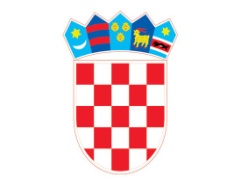 OSNOVNA ŠKOLA  ŽITNJAKZagreb, I.Petruševec 1Klasa: 602-02/12-15/8Urbroj:251-157-15-1Zagreb, 13.05.2015.ZAPISNIK POVJERENSTVA ZA ODABIR NAJPOVOLJNIJE PONUDE ZA IZVOĐENJE JEDNODNEVNE NASTAVE-IZLET U OGULINPovjerenstvo se sastalo 13.05.2015. u 13:00h u knjižnici škole.Povjerenstvo sačinjavaju: -ravnatelj Tomislav Barun, -učitelji 3. razreda: Gačić Tatjana, Bogomolec Zrinka, Njirjak Blanka -predstavnici roditelja: Manda Pavleka, Svjetlana Todorić, Blaženka Majdandžić    Ravnatelj Škole pozdravlja nazočne i predlaže: 			Dnevni redImenovanje predsjednika PovjerenstvaOtvaranje i razmatranje pristiglih ponuda Ad.1. Za predsjednika Povjerenstva izabrana je jednoglasno Blaženka Majdandžić.Ad.2. Sukladno članku 13. Pravilnika o izvođenju izleta, ekskurzija i drugih odgojno-obrazovnih aktivnosti izvan škole (NN 67/2014) Osnovna škola Žitnjak 28.04.2015. na web stranici škole objavila je javni poziv za jednodnevni izlet u Ogulin.	Rok dostave je bio do 08.05.2015.	Pristigla je jedna ponuda sljedeće turističke agencije:Punim jedrima j.d.o.o., ZagrebSperanza d.o.o., ZagrebNakon otvaranja i iščitavanja pristigle ponude jednoglasno je potvrđena ponuda turističke agencije Speranza.								Zapisnik sastavila: Njirjak Blanka